上投摩根中国优势证券投资基金2019年第4季度报告2019年12月31日基金管理人：上投摩根基金管理有限公司基金托管人：中国建设银行股份有限公司报告送出日期：二〇二〇年一月二十日§1  重要提示基金管理人的董事会及董事保证本报告所载资料不存在虚假记载、误导性陈述或重大遗漏，并对其内容的真实性、准确性和完整性承担个别及连带责任。 基金托管人中国建设银行股份有限公司根据本基金合同规定，于2020年1月17日复核了本报告中的财务指标、净值表现和投资组合报告等内容，保证复核内容不存在虚假记载、误导性陈述或者重大遗漏。 基金管理人承诺以诚实信用、勤勉尽责的原则管理和运用基金资产，但不保证基金一定盈利。 基金的过往业绩并不代表其未来表现。投资有风险，投资者在作出投资决策前应仔细阅读本基金的招募说明书。 本报告中财务资料未经审计。本报告期自2019年10月1日起至12月31日止。§2  基金产品概况§3  主要财务指标和基金净值表现3.1 主要财务指标单位：人民币元注：本期已实现收益指基金本期利息收入、投资收益、其他收入(不含公允价值变动收益)扣除相关费用后的余额，本期利润为本期已实现收益加上本期公允价值变动收益。 上述基金业绩指标不包括持有人认购或交易基金的各项费用（例如，开放式基金的申购赎回费、红利再投资费、基金转换费等），计入费用后实际收益水平要低于所列数字。3.2 基金净值表现3.2.1 本报告期基金份额净值增长率及其与同期业绩比较基准收益率的比较3.2.2自基金合同生效以来基金累计净值增长率变动及其与同期业绩比较基准收益率变动的比较上投摩根中国优势证券投资基金累计净值增长率与业绩比较基准收益率历史走势对比图(2004年9月15日至2019年12月31日)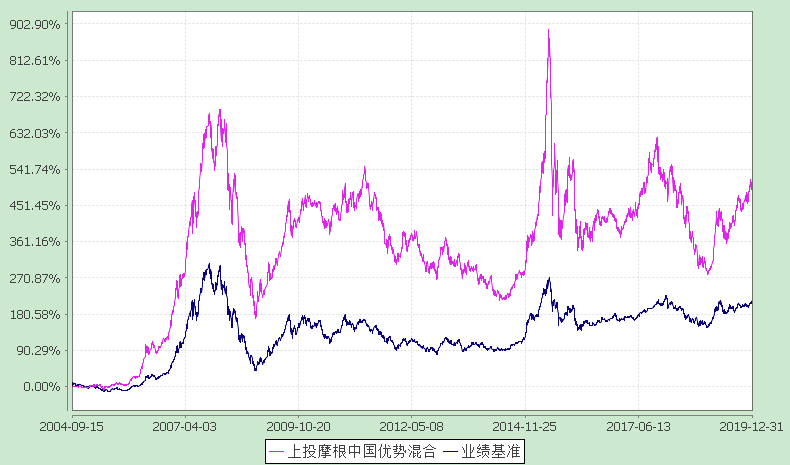 注：本基金合同生效时间为2004年9月15日，图示时间段为2004年9月15日至2019年12月31日。本基金建仓期自2004年9月15日至2005年3月14日，建仓期结束时资产配置比例符合本基金基金合同规定。本基金自2013年12月7日起，将基金业绩比较基准由“富时中国A600指数收益率×70%+上证国债指数收益率×25%+同业存款利率×5%”变更为“沪深300指数收益率×70%+中债总指数收益率×30%”。§4  管理人报告4.1 基金经理(或基金经理小组)简介注：1.任职日期和离任日期均指根据公司决定确定的聘任日期和解聘日期。2.证券从业的含义遵从行业协会《证券业从业人员资格管理办法》的相关规定。4.2 管理人对报告期内本基金运作遵规守信情况的说明在本报告期内，基金管理人不存在损害基金份额持有人利益的行为，勤勉尽责地为基金份额持有人谋求利益。基金管理人遵守了《证券投资基金法》及其他有关法律法规、《上投摩根中国优势证券投资基金基金合同》的规定。基金经理对个股和投资组合的比例遵循了投资决策委员会的授权限制，基金投资比例符合基金合同和法律法规的要求。4.3 公平交易专项说明4.3.1 公平交易制度的执行情况报告期内，本公司继续贯彻落实《证券投资基金管理公司公平交易制度指导意见》等相关法律法规和公司内部公平交易流程的各项要求，严格规范境内上市股票、债券的一级市场申购和二级市场交易等活动，通过系统和人工相结合的方式进行交易执行和监控分析，以确保本公司管理的不同投资组合在授权、研究分析、投资决策、交易执行、业绩评估等投资管理活动相关的环节均得到公平对待。对于交易所市场投资活动，本公司执行集中交易制度，确保不同投资组合在买卖同一证券时，按照时间优先、比例分配的原则在各投资组合间公平分配交易量；对于银行间市场投资活动，本公司通过对手库控制和交易室询价机制，严格防范对手风险并检查价格公允性；对于申购投资行为，本公司遵循价格优先、比例分配的原则，根据事前独立申报的价格和数量对交易结果进行公平分配。报告期内，通过对不同投资组合之间的收益率差异比较、对同向交易和反向交易的交易时机和交易价差监控分析，未发现整体公平交易执行出现异常的情况。4.3.2 异常交易行为的专项说明报告期内，通过对交易价格、交易时间、交易方向等的分析，未发现有可能导致不公平交易和利益输送的异常交易行为。所有投资组合参与的交易所公开竞价同日反向交易成交较少的单边交易量超过该证券当日成交量的5%的情形：无。4.4 报告期内基金的投资策略和业绩表现说明4.4.1报告期内基金投资策略和运作分析2019年四季度市场呈现震荡上行走势，宏观经济托底政策开始发力，外部环境缓和，中美达成贸易协定的概率不断增加，为市场提供了相对稳定和乐观的情绪。长期资金持续流入市场，科技类股和周期类股获得了较大的超盈。我们坚持认为只有优质公司才能穿越周期，为投资者带来长期回报，重点投资了业绩持续增长且估值合理的龙头公司。展望未来，中国经济增速有望企稳，中国经济存在极强的韧性，消费占比的提升会显著提升经济的稳定性。中美贸易摩擦阶段性缓和将提供一个较好的窗口期，但我们判断在未来两国竞争与合作交织的状态将是一个常态。目前中国A股整体估值依然较低，无论是国内大类资产之间的比较还是和国际证券市场之间的比较，A股都是具备相当吸引力的。更为重要的变化是，中国无风险收益率已经开始下行，权益市场在未来是争取较高收益的主要途径，A股在未来大类资产配置的比重将不断提升。因此我们看好A股未来较长一段时间的表现，伴随着市场不断规范化、国际化和法制化，A股的上涨可能会变得更为持续和稳健。从更长期看，消费、医药和科技将成为中国未来10-20年经济增长的主要动力之一，证券市场的投资机会也将来源于此，我们更看好未来几年科技行业的市场表现。我们将充分深入研究，寻找新兴产业中长期成长的公司，力争为基金持有人创造持续稳定收益。4.4.2报告期内基金的业绩表现本报告期上投摩根中国优势混合份额净值增长率为:13.27%，同期业绩比较基准收益率为:5.43%。4.5报告期内基金持有人数或基金资产净值预警说明无。§5  投资组合报告5.1 报告期末基金资产组合情况5.2 报告期末按行业分类的股票投资组合5.2.1报告期末按行业分类的境内股票投资组合5.3 报告期末按公允价值占基金资产净值比例大小排序的前十名股票投资明细5.4 报告期末按债券品种分类的债券投资组合5.5 报告期末按公允价值占基金资产净值比例大小排序的前五名债券投资明细5.6 报告期末按公允价值占基金资产净值比例大小排序的前十名资产支持证券投资明细本基金本报告期末未持有资产支持证券。5.7 报告期末按公允价值占基金资产净值比例大小排序的前五名贵金属投资明细本基金本报告期末未持有贵金属。5.8 报告期末按公允价值占基金资产净值比例大小排序的前五名权证投资明细本基金本报告期末未持有权证。5.9 报告期末本基金投资的股指期货交易情况说明本基金本报告期末未持有股指期货。5.10报告期末本基金投资的国债期货交易情况说明本基金本报告期末未持有国债期货。5.11 投资组合报告附注5.11.1报告期内本基金投资的前十名证券的发行主体本期没有出现被监管部门立案调查，或在报告编制日前一年内受到公开谴责、处罚的情形。5.11.2报告期内本基金投资的前十名股票中没有在基金合同规定备选股票库之外的股票。5.11.3 其他资产构成5.11.4报告期末持有的处于转股期的可转换债券明细5.11.5报告期末前十名股票中存在流通受限情况的说明本基金本报告期末前十名股票中不存在流通受限情况。5.11.6投资组合报告附注的其他文字描述部分因四舍五入的原因，投资组合报告中分项之和与合计数可能存在尾差。§6  开放式基金份额变动单位：份§7  基金管理人运用固有资金投资本基金情况7.1 基金管理人持有本基金份额变动情况无。§8  备查文件目录8.1 备查文件目录1、中国证监会批准上投摩根中国优势证券投资基金设立的文件；2、《上投摩根中国优势证券投资基金基金合同》；3、《上投摩根中国优势证券投资基金托管协议》；4、《上投摩根开放式基金业务规则》；5、基金管理人业务资格批件、营业执照；6、基金托管人业务资格批件和营业执照8.2 存放地点基金管理人或基金托管人处。8.3 查阅方式投资者可在营业时间免费查阅，也可按工本费购买复印件。上投摩根基金管理有限公司二〇二〇年一月二十日基金简称上投摩根中国优势混合基金主代码375010交易代码375010基金运作方式契约型开放式基金合同生效日2004年9月15日报告期末基金份额总额1,101,670,221.52份投资目标本基金在以长期投资为基本原则的基础上，通过严格的投资纪律约束和风险管理手段，将战略资产配置与投资时机有效结合，精心选择在经济全球化趋势下具有国际比较优势的中国企业，通过精选证券和适度主动投资，为国内投资者提供国际水平的理财服务，谋求基金资产的长期稳定增值。投资策略本基金充分借鉴摩根资产管理集团全球行之有效的投资理念和技术，以国际视野审视中国经济发展，将国内行业发展趋势与上市公司价值判断纳入全球经济综合考量的范畴，通过定性/定量严谨分析的有机结合，准确把握国家/地区与上市公司的比较优势，最终实现上市公司内在价值的合理评估、投资组合资产配置与风险管理的正确实施。本基金以股票投资为主体，在股票选择和资产配置上分别采取“由下到上”和“由上到下”的投资策略。根据国内市场的具体特点，本基金积极利用摩根资产管理集团在全球市场的研究资源，用其国际视野观的优势价值评估体系甄别个股素质，并结合本地长期深入的公司调研和严格审慎的基本面与市场面分析，筛选出重点关注的上市公司股票。资产配置层面包括类别资产配置和行业资产配置，本基金不仅在股票、债券和现金三大资产类别间实施策略性调控，也通过对全球/区域行业效应进行评估后，确定行业资产配置权重，总体紧密监控组合风险与收益特征，以最终切实提高组合的流动性、稳定性与收益性。业绩比较基准沪深300指数收益率×70%+中债总指数收益率×30%风险收益特征本基金努力追求资产配置动态平衡，在风险预算目标下使基金收益最大化，属于中等风险证券投资基金产品。本基金风险收益特征会定期评估并在公司网站发布，请投资者关注。基金管理人上投摩根基金管理有限公司基金托管人中国建设银行股份有限公司主要财务指标报告期(2019年10月1日-2019年12月31日)1.本期已实现收益67,257,023.112.本期利润164,430,186.143.加权平均基金份额本期利润0.14614.期末基金资产净值1,374,961,244.165.期末基金份额净值1.2481阶段净值增长率①净值增长率标准差②业绩比较基准收益率③业绩比较基准收益率标准差④①-③②-④过去三个月13.27%1.03%5.43%0.51%7.84%0.52%姓名职务任本基金的基金经理期限任本基金的基金经理期限证券从业年限说明姓名职务任职日期离任日期证券从业年限说明杜猛本基金基金经理、副总经理兼投资总监2019-03-29-18年基金经理杜猛先生，南京大学经济学硕士，先后任职于天同证券、中原证券、国信证券和中银国际证券，任研究员。2007年10月起加入上投摩根基金管理有限公司，先后担任行业专家、基金经理助理、基金经理、总经理助理/国内权益投资一部总监兼资深基金经理，现担任副总经理兼投资总监。自2011年7月起担任上投摩根新兴动力混合型证券投资基金基金经理，自2013年3月至2015年9月同时担任上投摩根智选30混合型证券投资基金基金经理，自2013年5月至2014年12月同时担任上投摩根成长动力混合型证券投资基金基金经理，2014年12月至2019年4月同时担任上投摩根内需动力混合型证券投资基金基金经理，2019年3月起同时担任上投摩根中国优势证券投资基金基金经理。序号项目金额(元)占基金总资产的比例(%)1权益投资1,279,869,564.7492.41其中：股票1,279,869,564.7492.412固定收益投资5,083,459.200.37其中：债券5,083,459.200.37资产支持证券--3贵金属投资--4金融衍生品投资--5买入返售金融资产--其中：买断式回购的买入返售金融资产--6银行存款和结算备付金合计99,245,747.557.177其他各项资产746,591.420.058合计1,384,945,362.91100.00代码行业类别公允价值（元）占基金资产净值比例（％）A农、林、牧、渔业42,630,180.803.10B采矿业12,398,925.690.90C制造业968,675,062.3170.45D电力、热力、燃气及水生产和供应业--E建筑业706,770.900.05F批发和零售业454,584.090.03G交通运输、仓储和邮政业421,338.800.03H住宿和餐饮业--I信息传输、软件和信息技术服务业130,668,660.909.50J金融业85,623,160.936.23K房地产业13,303,586.860.97L租赁和商务服务业--M科学研究和技术服务业24,987,293.461.82N水利、环境和公共设施管理业--O居民服务、修理和其他服务业--P教育--Q卫生和社会工作--R文化、体育和娱乐业--S综合--合计1,279,869,564.7493.08序号股票代码股票名称数量(股)公允价值(元)占基金资产净值比例(％)1002236大华股份4,877,32696,961,240.887.052603501韦尔股份533,51776,506,337.805.563601012隆基股份3,050,71375,749,203.795.514300014亿纬锂能1,263,84163,394,264.564.615300136信维通信1,326,10660,178,690.284.386300750宁德时代528,30056,211,120.004.097300601康泰生物602,89252,927,888.683.858000661长春高新110,28349,296,501.003.599002241歌尔股份2,309,54146,006,056.723.3510002714牧原股份479,26042,553,495.403.09序号债券品种公允价值(元)占基金资产净值比例(％)1国家债券--2央行票据--3金融债券--其中：政策性金融债--4企业债券--5企业短期融资券--6中期票据--7可转债（可交换债）5,083,459.200.378同业存单--9其他--10合计5,083,459.200.37序号债券代码债券名称数量(张)公允价值(元)占基金资产净值比例(％)1110054通威转债36,9904,643,354.700.342128061启明转债3,366440,104.500.03序号名称金额(元)1存出保证金294,591.042应收证券清算款-3应收股利-4应收利息35,752.705应收申购款416,247.686其他应收款-7待摊费用-8其他-9合计746,591.42序号债券代码债券名称公允价值(元)占基金资产净值比例(%)1110054通威转债4,643,354.700.342128061启明转债440,104.500.03本报告期期初基金份额总额1,140,506,558.57报告期基金总申购份额25,478,266.84减：报告期基金总赎回份额64,314,603.89报告期基金拆分变动份额-本报告期期末基金份额总额1,101,670,221.52